Пресс-релиз6 августа 2017 годаПерерасчет пенсии за детей: кому и сколько?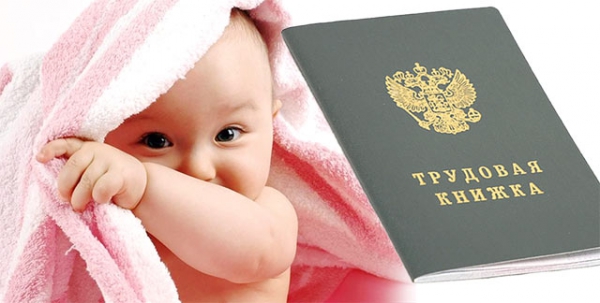            Пенсионеры Колпинского района в последнее время все чаще обращаются в клиентскую службы Управления Пенсионного фонда или в МФЦ с просьбой перерасчитать их пенсию с учетом периодов ухода за детьми до достижения ими полутора лет. О том, кому положен перерасчет пенсии за детей, какие документы нужны для получения надбавки, с какого срока будет он произведен, а также как можно подать заявление на перерасчет разъясняет начальник Управления пенсионного фонда в Колпинском районе Сергей Анатольевич Огиенко:         - Согласно  статье 11 Федерального закона от 28.12.2013 № 400-ФЗ «О страховых пенсиях» в  страховой стаж  включаются периоды работы и (или) иной деятельности, которые выполнялись на территории  Российской Федерации, при условии, что за эти периоды начислялись и уплачивались  страховые взносы в Пенсионный  фонд Российской Федерации.  Эти периоды принято называть «страховыми периодами», поскольку они  связаны с уплатой страховых взносов в ПФР.         	Наряду с этим существуют  иные виды деятельности, когда  гражданин  не подлежал обязательному  пенсионному страхованию, но  которые засчитываются в страховой стаж. Их называют «нестраховыми»  периодами.  Среди них  периоды ухода одного из  родителей за каждым ребенком до достижения им возраста полутора лет, но не более 6 лет в общей сложности,  и другие. В случае совпадения по времени  периодов работы и  «нестраховых» периодов  учитывается один из них по выбору лица, обратившегося за пенсией.Некоторым  пенсионерам выгодно в страховом стаже  учесть не работу, а, например, уход за детьми.  В этом  случае  каждый  полный год  ухода за  одним ребенком оценивается  в 1,8 пенсионных коэффициентов (баллов), за  вторым ребенком – 3,6,  за третьим и  четвертым – 5,4.         	Перерасчет размера страховой пенсии  производится  по заявлению получателя пенсии с  1 числа месяца, следующего за месяцем  обращения в  территориальный орган ПФР по месту получения пенсии. К заявлению приобщаются свидетельства о рождении  детей (подлинники  или нотариально заверенные копии) и документы, подтверждающие  дожитие ребенком до достижения  возраста 1,5 лет. К таким документам относятся: наличие в свидетельстве о рождении ребенка штампа  о получении им паспорта,  при отсутствии штампа:  школьный аттестат, справка жилищных органов о месте проживания  детей и др. Если указанные документы  имеются в пенсионном деле, то повторное их представление не требуется.          Заявление  может быть направлено по  почте. В этом случае к нему должны быть приложены  нотариально заверенные  копии свидетельств о рождении детей и других документов, которых не было в пенсионном деле. Заявление о перерасчете пенсии  может быть направлено в электронном  виде через  единый  портал  государственных услуг ПФР. При этом нужно помнить,  что  свидетельства о рождении детей и другие необходимые документы  (если их нет в пенсионном деле) должны быть представлены лично или через  представителя в течение 5  дней. Несоблюдение этого правила  приведет к тому, что поступившее заявление не будет рассматриваться.       	Кому  может быть выгодно   учесть  «нестраховые» периоды  баллами? Среди них:      -   не работавшие (не состоявшие в трудовых отношениях) на  дату  рождения ребенка и  до достижения им  возраста 1,5 лет.  Например, женщина  родила ребенка в период  обучения;                 -    имеющие  двух и более детей,  которые родились  с небольшим  интервалом;     -     имеющие    большой  трудовой стаж, но  невысокие заработки и др.      	Кому  может быть не выгоден пересмотр стажа и размера пенсии? Среди них:     - получатели досрочных пенсий по старости, не достигшие  пенсионного возраста (55 или 60 лет).  В этих ситуациях замена периодов работы на «нестраховые» периоды может привести к  уменьшению продолжительности  специального стажа и  утрате права на  досрочную пенсию;      - получатели  федеральной социальной доплаты;      - ситуации, когда  замена периодов  работы на «нестраховые»   потребует представления  новых справок о заработной плате и др.      	Целесообразность  пересмотра размера  страховой пенсии будет  видна только  после  его предварительного расчета. По этой причине органы ПФР  при приеме заявлений разъясняют, что перерасчет  будет выполнен, если он приведет  к  увеличению размера пенсии. Много  случаев, когда пересмотр размера пенсии приводит  к его  уменьшению. В этих случаях  заявителю направляется  решение об отказе в перерасчете.      	Какой может быть прибавка к пенсии после замены  периодов работы на «нестраховые» периоды?           	Размер доплаты зависит  от продолжительности трудового стажа пенсионера,  его  среднемесячного заработка,  момента   рождения детей (в период работы, учебы или не работавший  родитель и т.д.).      	Пример.  Женщина получает  страховую пенсию по старости с 2012 года. По состоянию на 01.01.2002  ее общий трудовой  стаж составляет 26 лет.  Отношение заработков 1,2.  В период работы она  родила   двоих детей  в 1979 году  и в 1988 году. При замене  периодов работы  на  два периода  ухода  за каждым ребенком до   достижения  ими  возраста 1,5 лет  из трудового стажа  будет исключено 3 года, что приведет  к  снижению стажевого  коэффициента и суммы валоризации.  Начисленные вместо этого  баллы за «нестраховые» периоды (всего 8,1 баллов)  не привело  к  увеличению  получаемой пенсии.  В перерасчете пенсии женщине отказано.В  аналогичной ситуации женщине, имеющей 3 детей, перерасчет привел  к   увеличению размера пенсии  на 150 руб.      	Пример.  Женщина получает страховую пенсию по старости с 2007 года.  Имеет 2 детей, один из  которых  родился в период учебы в ВУЗе,  второй – в период работы.  При замене периодов работы на «нестраховые»   общий трудовой стаж  уменьшился на 2 года.  Добавленные  баллы за детей  привели  к  увеличению пенсии на 151 руб.     	Приведенные примеры показывают,  что не всегда перерасчет  приводит  к  значительному  увеличению пенсий.